N-tero zásad průběhu poradyPříprava před poradoušablona pro zápisrezervace místaposlat pozvánky (agenda, účastníci, místo, čas)Průběh poradyzahájení (prezence, konstatování o usnášeníschopnosti, představení)představení vedoucího, facilitátora/mediátor, zapisujícího, hostůoptional - kolečko s neformálním představením - oblíbený film, co jsem dělal o víkendu apod.přečíst agendu (program) - časové rozloženízhodnocení úkolů z minula/minulého obdobíagenda (každý bod ukončit nějakým výstupem - hlasování, vzato na vědomí apod.)další body vyplynulé z programuvolná diskuzeukončení schůze (poděkování, shrnutí, sdělení  času příští porady, rozloučení)Po poraděposlat zápis zúčastněným včetně příp. přílohoptional - uvědomit si zda lze schůze dlouhodobě zefektivnitoptional - afterparty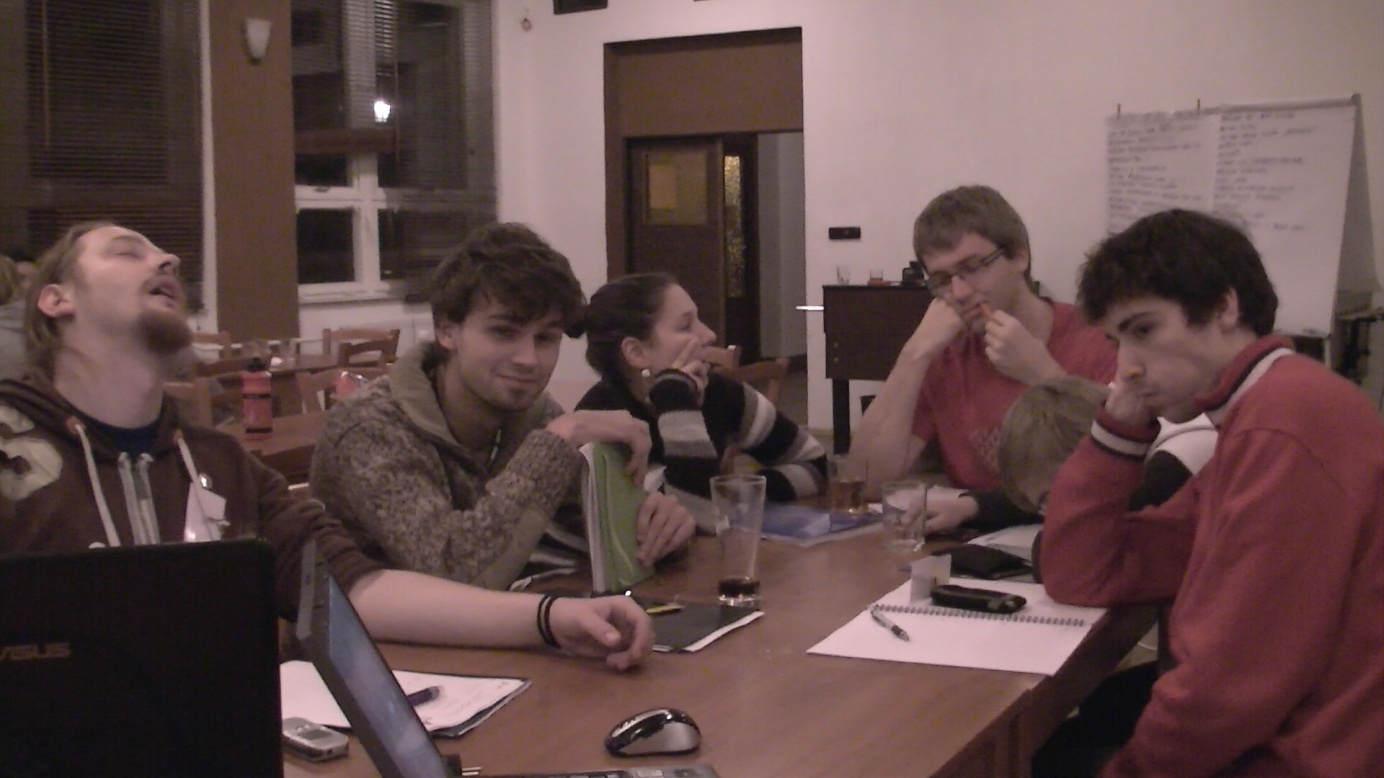 Bad practise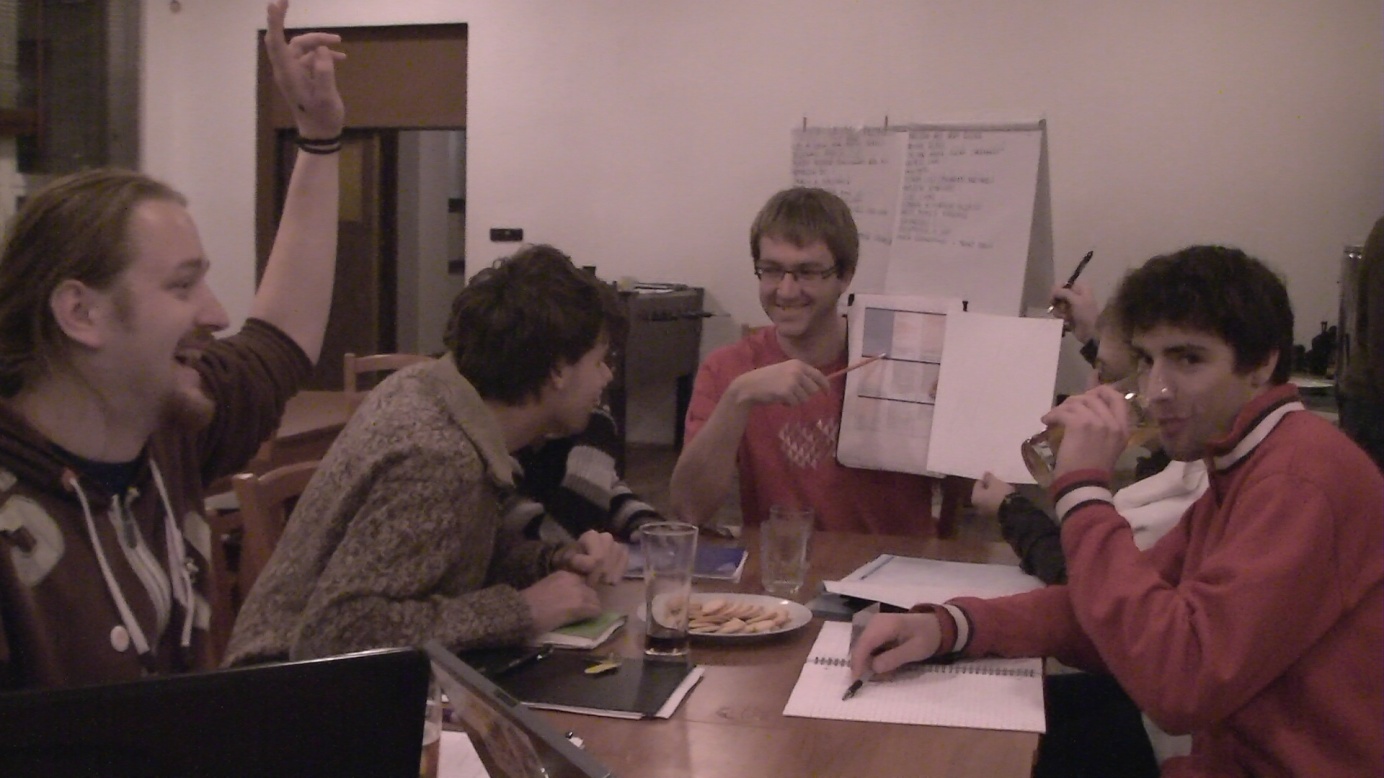 Best practise